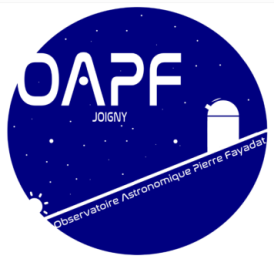 OBSERVATOIRE ASTRONOMIQUE PIERRE FAYADAT
Qui sommes-nous ?
L’OAPF (Observatoire Astronomique Pierre Fayadat) est une association à vocation culturelle scientifique et technique spécialisée en astronomie, qui développe des actions dans les domaines du loisir scientifique, de l’éducation, de la culture, et de la technique à, éventuellement à termes, fin scientifique.
Les objectifs de notre projet sont multiples et vont de l’égalité d'accès aux connaissances, réconcilier les publics avec les sciences, donner du crédit à la parole rationnelle et peut être même, encourager des vocations.Notre priorité actuelle, laquelle constitue le socle associatif, vise à la restauration, la préservation et la valorisation de d’un petit  bâtiment blanc surmonté d’une coupole et abritant un télescope de 310 mm, le tout entièrement fabriqué pièce par pièce par Pierre Fayadat, un artisan menuisier local passionné d’astronomie. Ce site est un des très rares vrais observatoires amateurs de la région Bourgogne et a demandé vingt huit ans de travail pour sa réalisation (1959 avec le début du polissage du miroir - 1987 pour la première observation)Aujourd'hui, le lieu reste unique en son genre et est toujours aussi impressionnant sur le plan technologique. Même s’il reste méconnu, il constitue également un élément du petit patrimoine culturel local susceptible de bénéficier, un jour et après restauration, d’une inscription à l’inventaire supplémentaire des monuments historiques. Pour le sauver de l'abandon qui le guette depuis le décès de son bâtisseur, nous avons donc constitué une association avec pour objectif, dans un premier temps, d’entreprendre la remise en état du bâtiment, de sa coupole et de son télescope. Viendront ensuite les aménagements et la mise aux normes du site avant son exploitation et ouverture à divers publics ou lors d’animations, toutes à but pédagogiques et non lucratives.L’OAPF est une des quatre associations principales de l’Yonne.
Nous proposons de nombreux ateliers et formations, des animations aussi bien sur les connaissances en astrophysique que sur l’observation pratique de notre Univers pour tous les publics - enfants, jeunes et adultes, scolaires, loisir et grand public.-
Nous organisons des manifestations publiques telles que :- conférences sur des thèmes liés à l’astronomie, les sciences mais aussi les impacts environnementaux des activités humaines nocturnes et, en particulier, la pollution lumineuse.-  l’animation de manifestations nationales comme les Nuits des Étoiles, les journées européennes du patrimoine, la fête de la science, - Animations de groupes de tous âges au sein d’EPHAD, de collectivités, de centres de vacances, d’associations, etc.
Nos manifestations publiques sont gratuites et ouvertes à tous, la cotisation de nos adhérents est, et doit, rester peu élevée, nos tarifs d’animations sont calculés sur une base forfaitaire visant à couvrir les frais engagés par nos bénévoles. La pièce comptable délivrée n’est donc pas une facture mais une note de débours.Nous sommes, ou serons à termes, engagés dans des programmes scientifiques tels la spectroscopie, l’étude et le suivi d’étoiles variables, la radioastronomie, l’astrophotographie, les suivis solaires, etc. Nous sommes en contact (plus ou moins partenarial) avec l’Association Française d’Astronomie, et d’autres associations ou sociétés astronomiques, quelques scientifiques, la Ville de Joigny et son Office de Tourisme, la communauté de Communes du Jovinien …Par ailleurs, la plupart de nos membres bénévoles disposent d’un instrument et des nombreux équipements et accessoires nécessaires à la pratique de l’astronomie (solaire par ex.) en totale sécurité, ce qui nous permet progressivement de disposer d’une capacité à nous projeter, nous déplacer (animations, observations, événements, conférences...), nous adapter et conduire nos actions au plus près des besoins et de la demande, à proposer des savoirs et de la pratique.Nos valeurs
- La transmission des savoirs sans restriction, à tous les publics, sans conditions d'âge, de sexe, de milieu social ou de niveau de connaissances.- L'innovation par la capacité à anticiper les besoins de nos partenaires actuels et futurs et à construire nos propres outils.
- L'ouverture à toutes les idées, les bonnes volontés utiles à l'atteinte de nos objectifs.
- Le dynamisme par l'encouragement de tous les talents ayant découvert leur voie au contact de nos activités.- La recherche permanente de partenariats visant à promouvoir la culture et la connaissance.
- La convivialité, pilier incontournable de toute relation humaine.
Notre devise : Partager l'infini et notre passion avec le plus grand nombre.